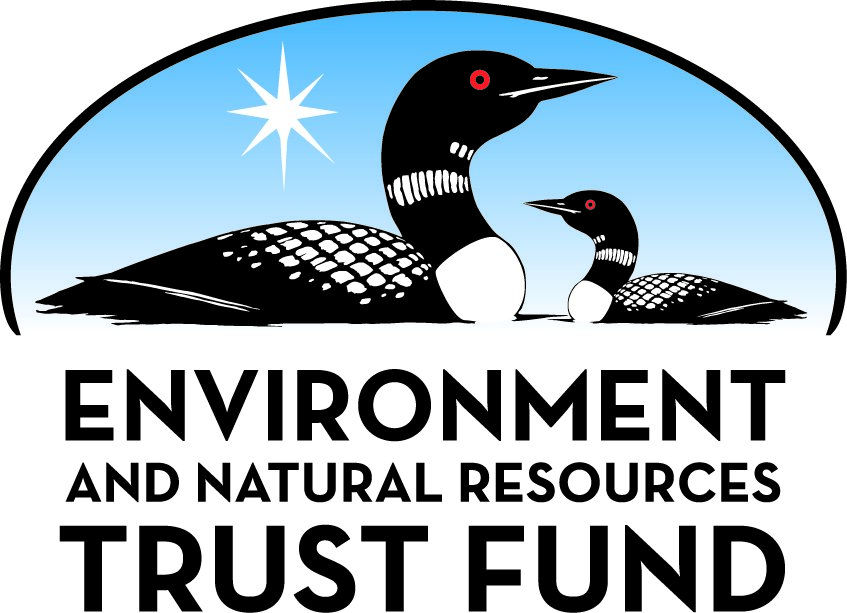 Environment and Natural Resources Trust Fund2023 Request for ProposalGeneral InformationProposal ID: 2023-193Proposal Title: The Distributed Energy Resource Innovation InitiativeProject Manager InformationName: Gabriel ChanOrganization: U of MN - Humphrey School of Public AffairsOffice Telephone: (612) 626-3292Email: gabechan@umn.eduProject Basic InformationProject Summary: A research-informed collaborative technology accelerator where iterative piloting, researching, and learning feeds into the decarbonization, electrification, and distributed energy goals of Great River Energy’s 28 member utilities.Funds Requested: $408,000Proposed Project Completion: June 30, 2026LCCMR Funding Category: Air Quality, Climate Change, and Renewable Energy (E)Project LocationWhat is the best scale for describing where your work will take place?  
	StatewideWhat is the best scale to describe the area impacted by your work?  
	StatewideWhen will the work impact occur?  
	During the Project and In the FutureNarrativeDescribe the opportunity or problem your proposal seeks to address. Include any relevant background information.Building a carbon-neutral Minnesota will require rapidly scaling clean, affordable, and reliable energy across all sectors of the state. It will mean transitioning sectors historically reliant on fossil fuels to electricity and other clean energy sources. New electric end uses and distributed energy resources (DERs), like solar, storage, heat pumps, and electric vehicles, open up new possibilities for creating added value for GRE’s member-owner consumers. But new technologies also present challenges for managing the distributional equities of decarbonization between benefits to the energy system, benefits to the utility, and benefits to both adopting and non-adopting consumers. Even as wholesale markets begin to make rules to integrate DERs, the implementation and governance gap leaves utilities like the GRE co-ops struggling to establish the organizational management strategies to integrate DERs with monitoring, controls, equity, and administrative capacities, all the while remaining accountable to their members across Minnesota. Additionally, as legacy technologies like centralized power plants, transmission lines, and fossil-fuel heating and transportation still serve vital needs to members, there remain serious questions about how to scale, steer, target, and pace the transition of DER technologies over time in the GRE family.What is your proposed solution to the problem or opportunity discussed above? Introduce us to the work you are seeking funding to do. You will be asked to expand on this proposed solution in Activities & Milestones.We propose to develop the Distributed Energy Resource Innovation Initiative (DERII), a first-of-its-kind research platform for electric utility-university engagement. DERII seeks to drive utility business-model innovation and clean energy deployment through a research-informed collaborative technology accelerator with Minnesota’s second-largest utility, Great River Energy (GRE), and its network of 28 member electric cooperatives that together serve 720,000 energy consumers across the majority of rural Minnesota. Specifically, our proposal will help build the requisite management and organizational capacity within GRE and its member co-ops through partnership with researchers and extension professionals that can support the rapid integration of new DER technologies.

DERII’s engaged research approach will build iterative analysis and peer learning into new clean-energy deployment pilots that will support the equitable decarbonization of the power, heating, and transportation sectors in GRE’s system. DERs create significant needs for broad coordination and could have the potential for disproportionate impact on rural communities. DERII will develop the organizational practices and technology-integration and management approaches that will position rural electric utilities to be at the heart of Minnesota’s path to an equitable, carbon-neutral future. Rural electric utilities are key organizations that can determine whether decarbonization happens *with* Minnesota communities instead of *to* Minnesota communities.What are the specific project outcomes as they relate to the public purpose of protection, conservation, preservation, and enhancement of the state’s natural resources? This project seeks to 1) increase the deployment of DERs and associated technologies across the GRE system, 2) find scalable knowledge and business models, and 3) foster new cooperative pathways for innovation. These outcomes relate to how DERs like electric vehicles and electric heating through heat pumps will be essential to emissions reduction efforts. DERs in efficiency help decrease the waste of the energy system. Load control of other DERs like energy storage and water heaters help balance the variability of increasing amounts of renewable energy. DERs also reduce land resource requirements as compared to larger-scale generation and grid resources.Activities and MilestonesActivity 1: Develop accelerator program, learning platform, and outreach materialsActivity Budget: $204,000Activity Description: 
DERII itself will begin in 2023 as a novel, non-standard utility business model and technology accelerator for the 28 co-ops of GRE. Testing out new rules, technologies, and ideas for implementation, the platform will result in annual innovations in DER technologies.

For DERII, this funding will enable three essential activities. First, it will help fund a DER potential study for the GRE co-ops, creating a baseline and maximum achievable DER penetration levels across the GRE system. Second, after the DERII platform has run pilots, it will fund evaluation of the early pilots after the first and third years of the program. From these evaluations, the Clean Energy Resource Teams (CERTs) will work with GRE to create educational materials for other co-ops and their members to learn from the pilots. Finally, after the platform has run for two cycles, DERII can be evaluated on a program wide basis by a third party, in order that the program should evolve over time.Activity Milestones: Activity 2: Conduct researchActivity Budget: $204,000Activity Description: 
Research at the University of Minnesota will detail the processes and models that dictate DER growth and maintenance in GRE's electric cooperative system. First, the research will continue at the outset as a real-time sequence analysis of important events across the GRE family of 28 co-ops, relating how a system of actors can coordinate in the wake of new DER technologies and form an energy transition. Initial results from the sequence analysis will be available in 2026, and will be used for the life of the partnership with GRE. Second, the researchers will begin detailing DER business model opportunities and examples across the GRE system of cooperatives, supplementing with outstanding outside sources of cooperative business models across the nation. Third, in conducting the sequence analysis, the research team will begin to estimate the costs of different processes associated with DER diffusion and dissemination. Concluding in its initial stages in 2025, this third stream of analysis will help provide per customer, kilowatt, and kilowatt-hour estimates that the co-ops within GRE can help pool to create and maintain a vibrant pool of DER resources.Activity Milestones: Project Partners and CollaboratorsLong-Term Implementation and FundingDescribe how the results will be implemented and how any ongoing effort will be funded. If not already addressed as part of the project, how will findings, results, and products developed be implemented after project completion? If additional work is needed, how will this work be funded? 
The Distributed Energy Resource Innovation Initiative (DERII) will involve deep collaboration between utility staff at Great River Energy, researchers at the University of Minnesota, and extension professionals at the Clean Energy Resource Teams. Through the three-year project, our three organizations will build the DERII platform to support continued innovation within GRE and its member cooperatives. The outcomes of DERII will support GRE's long-term implementation of clean energy technologies through the development of new management and organizational strategies to deploy social, technical, and financial resources to support distributed clean energy technologies.Project Manager and Organization QualificationsProject Manager Name: Gabriel ChanJob Title: Associate ProfessorProvide description of the project manager’s qualifications to manage the proposed project. 
Gabriel Chan is an Associate Professor at the Humphrey School of Public Affairs with over 10 years of experience researching energy and climate policy. Professor Chan’s research focuses on consumer-owned utilities, state and national renewable energy policies, community solar programs, energy innovation, and international climate and sustainable development policy. His writing has appeared in publications such as The Electricity Journal, Nature, The Proceedings of the National Academies of Science, and The Energy Journal.

Professor Chan is the Co-Director of the Center for Science, Technology, and Environmental Policy (CSTEP) at the University of Minnesota. CSTEP is a nationally recognized academic research center that fosters interdisciplinary and community-engaged research on human well-being, environmental sustainability, and social justice in a complex and diverse world. CSTEP conducts public engagement with external partners, develops environmental leadership, and facilitates solutions-oriented projects at the nexus of science, technology, and environmental policy. 

Professor Chan is also the Co-Director of the Electric Cooperative Innovation Center (ECIC). ECIC is an engaged research center based at the University of Minnesota and University of California-Davis. ECIC builds strategic partnerships between electric cooperatives and universities to develop actionable research grounded in the realities of cooperatives that is independent, rigorous, and transparent. ECIC has partnered with rural electric cooperative utilities in Minnesota, South Dakota, South Carolina, and other regions of the country. It is the premier university-based research center for rigorous analysis to support energy transition with rural communities. 

Chan is also an Affiliate Faculty member at the Law School at the University of Minnesota-Twin Cities and a Faculty Associate at the Institute on the Environment (IonE) at the University of Minnesota. Chan has a PhD in Public Policy from Harvard University and a B.S. in Political Science and in Earth, Atmospheric, and Planetary Science from M.I.T.Organization: U of MN - Humphrey School of Public AffairsOrganization Description: 
The Humphrey School of Public Affairs at the University of Minnesota ranks among the country’s top 10 professional public policy and planning schools, widely recognized for its success in advancing the common good through a comprehensive, world-class program. The School offers six distinctive master’s degrees, a doctoral degree, and six certificate programs that match students’ passion with the knowledge, skills, and experience needed to solve real-world challenges.

The mission of the Humphrey School of Public Affairs is to inspire, educate, and support innovative leaders to advance the common good in a diverse world. 

Long noted for equipping students to play key roles in public life at the local, state, national, and global levels, the Humphrey School is respected for its role in shaping public policy, its focus on social justice and human rights, and its expertise in planning, leadership, and management.Budget SummaryClassified Staff or Generally Ineligible ExpensesNon ENRTF FundsAttachmentsRequired AttachmentsVisual ComponentFile: Alternate Text for Visual ComponentVisual Component: The Distributed Energy Resource Innovation Initiative (DERII) integrates "doing," "research," and "learning" across Great River Energy's member network that serves the majority of rural Minnesota. As GRE transitions its power supply mix, DERII will help explore how distributed energy resources can create value for GRE's member-consumers....Optional AttachmentsSupport Letter or OtherAdministrative UseDoes your project include restoration or acquisition of land rights? 
	NoDoes your project have potential for royalties, copyrights, patents, or sale of products and assets? 
	NoDo you understand and acknowledge IP and revenue-return and sharing requirements in 116P.10? 
	N/ADo you wish to request reinvestment of any revenues into your project instead of returning revenue to the ENRTF? 
	N/ADoes your project include original, hypothesis-driven research? 
	YesDoes the organization have a fiscal agent for this project? 
	Yes,  Sponsored Projects AdministrationDescriptionCompletion DateCreate DER potential studyDecember 31, 2023Evaluate initial DERII pilots and create initial cross co-op outreachMay 31, 2024Evaluate additional DERII pilots and create initial cross co-op outreachMay 31, 2025Evaluate DERII programs and create initial external outreachMay 31, 2026DescriptionCompletion DateCreate business model database of DERs among GRE member co-ops, outside sourcesMay 31, 2024Create initial estimates for costs of diffusion, dissemination of different DER classes and business modelsMay 31, 2025Develop initial sequence analysis of DER policymaking and installation across GRE systemMay 31, 2026NameOrganizationRoleReceiving FundsLissa PawlischClean Energy Resource Teamsstaff support for expertise, consulting, facilitation, project directionYesJeff HaaseGreat River Energypoint of contact for Great River Energy (GRE), internal champion at GRE, utility coordinatorNoCategory / NameSubcategory or TypeDescriptionPurposeGen. Ineli gible% Bene fits# FTEClass ified Staff?$ AmountPersonnelGabe ChanPI33.5%0.24$52,218Matthew GrimleyResearcher33.5%0.75$60,282To Be NamedGrad Research Assistant - Academic Year116.2%0.57$58,172To Be NamedGraduate Research Assistant -Summer Session23.6%0.18$10,932Lissa PawlischCo-PI33.5%0.21$28,434Joel HaskardEducation Program Specialist33%0.09$7,738Alexis TroshcinetzResearcher33%0.24$22,230Maggie KozekExec Ofc & Adm Specialist28.7%0.03$2,610Shaylyn BernhardtComm Relations/OR Specialist33.5%0.03$1,679To Be NamedRural Energy Dev Manager33.5%18$16,227Sub Total$260,522Contracts and ServicesNortheastProfessional or Technical Service ContractNortheast, cost estimated at $2,400 per year for three years. Salary support for professional extension/outreach staff based in Northeast Minnesota to support on-the-ground outreach and engagement with rural utilities and member-consumers in Northeast Minnesota0$7,200Great Plains InstituteProfessional or Technical Service ContractGreat Plains Institute, cost estimated at $4,800 per year for three years.
Salary support for professional extension/outreach staff based in the Twin Cities Metro area to support on-the-ground outreach and engagement with rural utilities and member-consumers in the Twin Cities Metro area0$14,400West CentralProfessional or Technical Service ContractWest Central, cost estimated at $2,400 per year for three years.
Salary support for professional extension/outreach staff based in the West Central Minnesota to support on-the-ground outreach and engagement with rural utilities and member-consumers in West Central Minnesota0$7,200Distributed Energy Resource Potential StudyProfessional or Technical Service ContractDistributed Energy Resource Potential Study, cost estimated at $50,000 in year one and two.  Contracted support for a consultant with expertise in energy-system modelling to conduct a technical potential study of distributed energy resources in Great River Energy’s system0$100,000Sub Total$128,800Equipment, Tools, and SuppliesTools and SuppliesFood: Light refreshments for forums and convenings  $800 per year for 3 years. total costs $2,400Meetings with rural utility staff and member-consumers to build input and reflection on distributed energy resources$2,400Sub Total$2,400Capital ExpendituresSub Total-Acquisitions and StewardshipSub Total-Travel In MinnesotaMiles/ Meals/ LodgingMileage @ $.585/mile to meetings. Cost estimated at $1,000 each year for three years.  Total cost $3,000Meetings with utilities and community events for CERTs staff.$3,000Sub Total$3,000Travel Outside MinnesotaConference Registration Miles/ Meals/ LodgingConference travel for PI, Co-PI and/or Researcher at a major conference pertinent for rural utility innovation idea sharing, cost estimated at ~$1,050 per traveler for three travelers each year for three years. Total cost $9,484To exchange ideas and learn from other rural utility networks in the country to support innovation practices in the Great River Energy system.$9,378Sub Total$9,378Printing and PublicationPrintingPrinting of outreach materials, energy data handouts, event & campaign related materials  $300 per year for three years. Total costs $900Development of communication and outreach materials related to findings on distributed energy resource innovation$900Sub Total$900Other ExpensesStipends for focus group participants estimated at $1,000 per year for three years.  Total costs $3,000To compensate rural utility member-consumers for their participation in focus groups related to distributed energy resource innovation.$3,000Sub Total$3,000Grand Total$408,000Category/NameSubcategory or TypeDescriptionJustification Ineligible Expense or Classified Staff RequestCategorySpecific SourceUseStatusAmountStateState Sub Total-Non-StateNon State Sub Total-Funds Total-TitleFileLetter of Institutional EndorsementUMN Financial StatementLetter of Support - Clean Energy Resource TeamsLetter of Support - Great River Energy